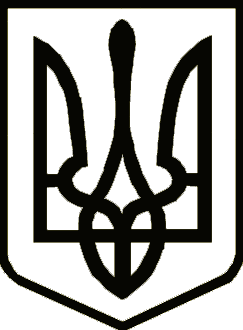 УкраїнаСРІБНЯНСЬКА СЕЛИЩНА РАДАРОЗПОРЯДЖЕННЯПро скликання чергового засідання виконавчого комітету Срібнянської селищної радиВідповідно до статті 53 та пункту 20, частини 4 статті 42 Закону України «Про місцеве самоврядування в Україні», зобов'язую:Скликати чергове засідання виконавчого комітету Срібнянської селищної ради 18 червня 2021 року о 10-00 годині в залі засідань селищної ради.На розгляд чергового засідання виконавчого комітету винести наступні питання:Про облаштування засобами дистанційної передачі даних комерційних вузлів обліку природного газу закладів Срібнянської селищної ради.Про  внесення змін до Правил благоустрою населених пунктів Срібнянської селищної ради, затверджених  рішенням виконавчого комітету від 28.09.2020  №153.Про внесення змін до рішення виконавчого комітету Срібнянської селищної ради від 09.10.2020 №171 «Про затвердження тарифів на послуги, що надаються КП «Комунгосп».Про намір передати в оренду нерухоме майно,  що належить до комунальної власності Срібнянської селищної ради.  Про закріплення території обслуговування за закладами загальної середньої освіти Срібнянської селищної ради.Про надання дозволів на вчинення правочину щодо майнових прав неповнолітньої дитини.Про надання статусу дітей, позбавлених батьківського піклування ВИПАДКО Тетяни Володимирівни та ВИПАДКО Аліни Володимирівни.Про надання статусу дітей, позбавлених  батьківського піклування РОЗУМНЕНКО Марії  Вікторівни та РОЗУМНЕНКО  Олександра Вікторовича.Про затвердження плану роботи виконавчого комітету селищної ради на ІІІ квартал 2021 року.Про встановлення розпорядку роботи закладів відділу культури та туризму Срібнянської селищної ради на літній період. Про створення комісії з питань найменування (перейменування) об'єктів топоніміки в населених пунктах Срібнянської селищної ради. Про розгляд звернень громадян. Селищний голова							Олена ПАНЧЕНКО            17 червня2021 року    смт Срібне			      №105